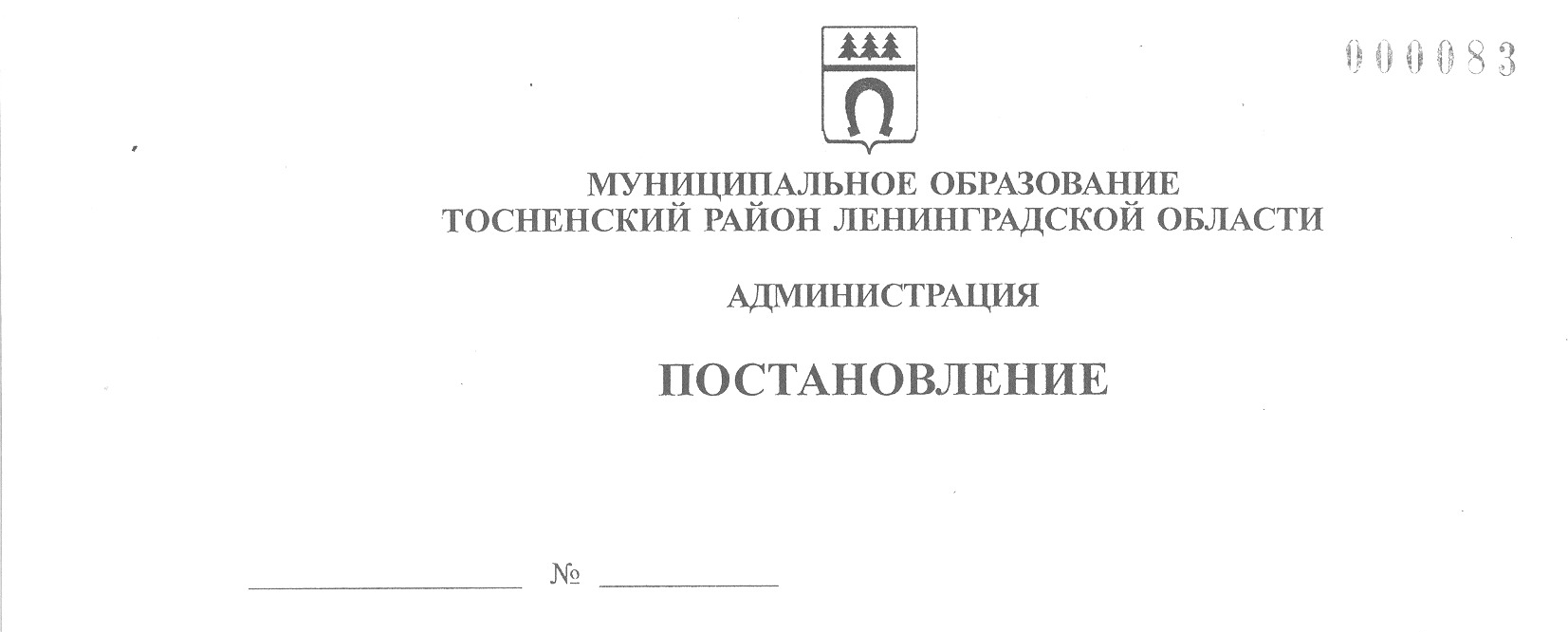 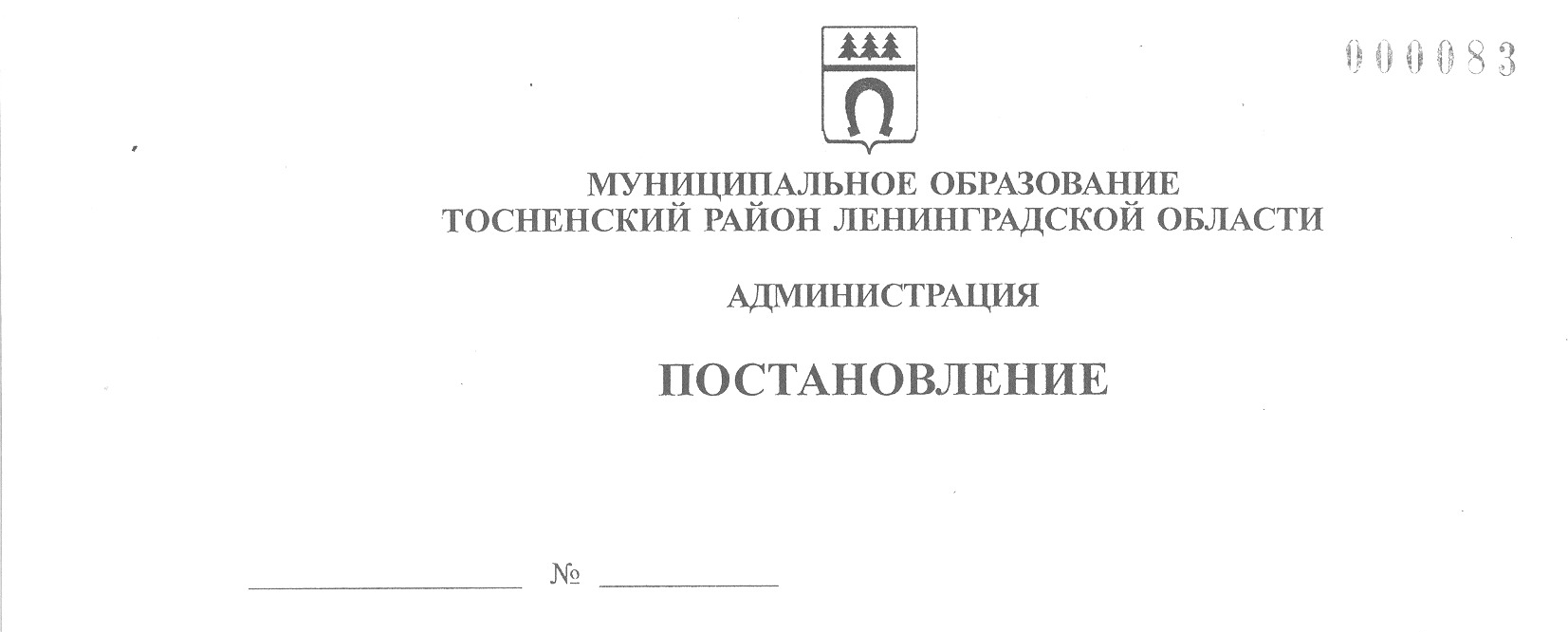      03.10.2023                          3388-паО внесении изменений в постановление администрации муниципального образования Тосненский район Ленинградской области от 08.12.2022 № 4578-па «Об утверждении административного регламента по предоставлению муниципальной услуги «Выдача разрешений на вступление в брак несовершеннолетним лицам, достигшимвозраста шестнадцати лет»	В соответствии со статьей 13 Семейного кодекса Российской Федерации,   Федеральным законом от 27.07.2010 № 210-ФЗ «Об организации предоставления государственных и муниципальных услуг», руководствуясь письмом комитета   экономического развития и инвестиционной деятельности Ленинградской области от 13.09.2023 № ИСХ-05.2-7839/2023, администрация муниципального образования Тосненский район Ленинградской областиПОСТАНОВЛЯЕТ:	1. Внести в административный регламент по предоставлению муниципальной услуги «Выдача разрешений на вступление в брак несовершеннолетним лицам,   достигшим возраста шестнадцати лет», утвержденный постановлением администрации муниципального образования Тосненский район Ленинградской области   от 08.12.2022 № 4578-па, следующие изменения:	1.1. Пункт 1.2 изложить в следующей редакции:	«1.2. Заявителями, имеющими право на получение муниципальной услуги, являются несовершеннолетние граждане Российской Федерации, зарегистрированные по месту жительства на территории муниципального образования Тосненский район Ленинградской области, достигшие возраста шестнадцати лет, имеющие уважительные причины для вступления в брак ранее достижения ими брачного возраста, действующие в лице законного представителя.	Уважительными причинами для снижения брачного возраста признаются:	- беременность заявителя либо лица, желающего вступить в брак с заявителем;	- рождение ребенка заявителем либо лицом, желающим вступить в брак          с заявителем;	- призыв лица, желающего вступить в брак с заявителем, на военную службу либо мобилизация;	- непосредственная угроза жизни заявителя или лица, желающего вступить     в брак с несовершеннолетним.	Представлять интересы заявителя имеют право законные представители    (родители, усыновители, попечители) несовершеннолетних граждан».	1.2. Подпункт 3 пункта 2.6 изложить в следующей редакции:	«3) документы, подтверждающие уважительную причину для заключения брака (справка из медицинской организации о беременности заявителя либо лица, желающего вступить в брак с заявителем, выданная медицинской организацией; свидетельство о рождении ребенка у заявителя либо у лица, желающего вступить    в брак с заявителем, выданное компетентными органами иностранного государства, и его нотариально удостоверенный перевод на русский язык, в случае, если рождение ребенка зарегистрировано на территории иностранного государства; повестка  в военкомат в случае призыва на военную службу либо мобилизации; справка       из медицинской организации, подтверждающая непосредственную угрозу жизни заявителя или лица, желающего вступить в брак с несовершеннолетним)».	1.3. Абзац 4 пункта 2.7 изложить в следующей редакции:	«- сведения об актах гражданского состояния (о государственной регистрации рождения, установления отцовства, о перемене имени, фамилии, – в органе Федеральной налоговой службы (из Единого государственного реестра записей    актов гражданского состояния);».	1.4. Пункт 2.16 изложить в следующей редакции:	«2.16. Предоставление услуг, которые являются необходимыми и обязательными для предоставления муниципальной услуги не требуется».	2. Комитету образования администрации муниципального образования       Тосненский район Ленинградской области направить в сектор по взаимодействию  с общественностью комитета по организационной работе, местному самоуправлению, межнациональным и межконфессиональным отношениям администрации   муниципального образования Тосненский район Ленинградской области настоящее постановление для опубликования и обнародования в порядке, установленном Уставом муниципального образования Тосненский муниципальный район Ленинградской области.	3. Сектору по взаимодействию с общественностью комитета по организационной работе, местному самоуправлению, межнациональным и межконфессиональным отношениям администрации муниципального образования Тосненский район Ленинградской области обеспечить опубликование и обнародование настоящего постановления в порядке, установленном Уставом муниципального образования Тосненский муниципальный район Ленинградской области.	4. Контроль за исполнением постановления возложить на первого заместителя главы администрации муниципального образования Тосненский район            Ленинградской области Тычинского И.Ф.Глава администрации                                                                              А.Г. КлементьевАвилкина Татьяна Викторовна, 8(81361)243364 гв